Activité 1 – Découverte du poèmeLisez le poème et répondez aux questions suivantes.1. Après avoir lu le poème, quels détails de ponctuation remarquez-vous ?……………………………………………………………………………………………………………………………………………………………………………2. Que remarquez-vous sur la forme et les rimes de ce poème ?……………………………………………………………………………………………………………………………………………………………………………………………………………………………………………………………………………………………………………………………………………………………………………………………………………………………………………………………………………………………………………………………………...3. Qu’est-ce qu’il manque dans ce poème ? ……………………………………………………………………………………………………………………………………………………………………………Activité 2 – LES MOTS DU POÈMEComplétez les mots-croisés avec les mots du poème.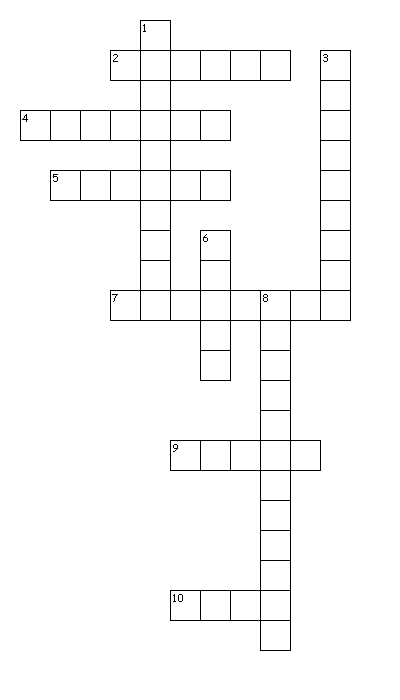 Horizontale2. Animaux d'élevage, animaux de ferme4. ponctuation5. Indication, index, paramètre7. s'infiltre, pénètre9. fantôme, illusion, apparence d'homme10. nul, nullité, aucun, rienVerticale1. Qui peut être renvoyé ou rejeté unilatéralement3. encore plus6. Rapport comptable annuel8. Action de diminuer, de déduire, d'enleverActivité 3 – Donnez libre cours à votre créativité !Dessinez dans le tableau ci-dessous un symbole qui illustrerait chaque strophe. Activité 4 – Analyse du poèmeAnalysez le poème en répondant aux questions suivantes.1. En basant votre réponse sur le titre du poème, quel est le thème de cet œuvre ?……………………………………………………………………………………………………………………………………………………………………………………………………………………………………………………………………………………………………………………………………………………………………………………………………………………………………………………………………………………………………………………………………..2. Quel mot dans la première strophe représente l’Homme ?…………………………………………………………………………………………………………………………………………………………………………..3. Dans la deuxième strophe pourquoi l’Homme est-il comparé à une ombre ?………………………………………………………………………………………………………………………………………………………………………………………………………………………………………………………………………………………………………………………………………………………..4. Relevez un mot dans la troisième strophe qui nous montre que l’être humain n’a plus aucune importance.…………………………………………………………………………………………………………………………………………………………………………..5. Dans la quatrième strophe, expliquez la différence de signification entre “Plus un homme” et “Juste un plus”.……………………………………………………………………………………………………………………………………………………………………………………………………………………………………………………………………………………………………………………………………………………………………………………………………………………………………………………………………………………………………………………………………..6. Dans la cinquième strophe l’Homme est représenté par une virgule. Cela signifie que :	a. L’Homme est moins qu’une unité	b. L’Homme est un signe de ponctuation	c. L’Homme aime les Maths7. Dans la sixième strophe, relevez un vers qui pourrait être utilisé comme titre pour illustrer ce dessin humoristique.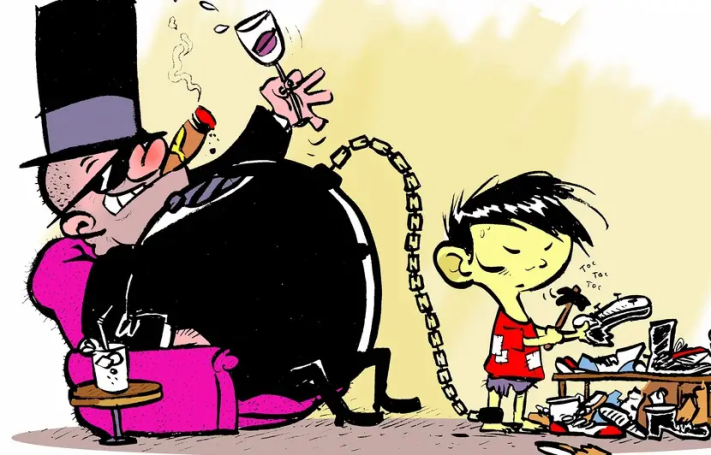 ……………………………………………………………………………………8. En faisant référence au vers 13 et au vers 33, peut-on dire qu’il y a une régression dans la condition humaine ? Quelle différence de signification y a-t-il entre un homme et une créature ?……………………………………………………………………………………………………………………………………………………………………………………………………………………………………………………………………………………………………………………………………………………………………………………………………………………………………………………………………………………………………………………………………...Activité 5 – Jeu de rôle  Le message pessimiste du poème de Christophe Bregaint vous rend triste. Vous n’êtes pas d’accord avec sa vision du monde. Vous discutez avec votre ami(e) de ce qui vous rend unique et pourquoi vous jouez un rôle significatif dans ce monde.N⁰110 1240 A125, Christophe BREGAINTFICHE APPRENANTNiveau A2/B1N°110 1240 A125, Christophe BregaintVOTRE DESSIN1	Un pourcentage	Pas davantage	Sur un papier	Dans un dossier5	Un nombre	Une ombre	Dans l’ordinateur	Dans un classeur	Une statistique10	Mathématique	Un autre numéro	Un autre zéro           Plus un homme	Juste un plus à la somme15	De l’effectif	Représentatif	Une virgule	Du calcul	De l’addition20	De la soustraction          Un capital variable	Répudiable	Une force de travail	Du bétail 25      Un décompte	Dans les comptes	Un débit, un crédit	Un chiffre de l’économie	Une partie d’indice30	Qui se glisse	Dans un total	D’un capital	Plus une créature	Juste une écriture35	Dans le bilan déshumanisé	De la société